В соответствии с Водным кодексом Российской Федерации, руководствуясь Федеральным законом от 06.10.2003 № 131-ФЗ «Об общих принципах организаций местного самоуправления в Российской Федерации», законом Самарской области от 01.11.2007 № 115-ГД  «Об административных правонарушениях на территории Самарской области», Постановлением Самарской Губернской Думы от 23.10.2007 № 346 «О правилах охраны жизни людей на водных объектах в Самарской области», Постановлением Администрации муниципального района Безенчукский Самарской области № 486 от 26.05.2022«О запрете купания на необорудованных водных объектах общего пользования на территории муниципального района Безенчукский Самарской области», Уставом муниципального района Безенчукский ПОСТАНОВЛЯЮ:     1. Установить запрет на купание на необорудованных водных объектах общего пользования на территории сельского поселения Песочное муниципального района Безенчукский Самарской области согласно приложению 1 настоящего Постановления.     2. В срок до 16.06.2022 года на необорудованных водных объектах общего пользования в сельском поселении Песочное выставить щиты (аншлаги) с предупреждающими и запрещающими знаками и надписями о запрете купания.     3. Утвердить состав группы патрулирования по обеспечению безопасности людей в летний период 2022 года на водных объектах сельского поселения Песочное муниципального района Безенчукский согласно приложению 2 настоящего Постановления;     4. Группам патрулирования осуществлять контроль за состоянием аншлагов и предупреждающих табличек, замена пришедших в негодность знаков;    Назначить ответственным за проведение разъяснительной, агитационной и профилактической работ среди населения, в том числе детей, направленных на предупреждение гибели и несчастных случаев на необорудованных водных объектах на территории сельского поселения Песочное муниципального района Безенчукский через средства массовой информации в сети Интернет -  специалиста Горячеву Н.А.;      5. Специалисту Горячевой Н.А.:      5.1. Проводить профилактические мероприятия по информированию многодетных семей и семей, находящихся в социально-опасном положении и трудной жизненной ситуации, о запрете купания в несанкционированных местах и о соблюдении мер безопасности во время отдыха на водных объектах. Во избежание происшествий на воде с детьми, в течение всего летнего периода вести контроль за данными категориями семей;     5.2. Информировать население по вопросам обеспечения безопасности на водоёмах путём распространения листовок;    5.3. Провести инструктажи с работающим персоналом по соблюдению мер безопасности при проведении отдыха у воды, о запрете купания на неизученных и непредназначенных для этих целей открытых водоёмах.      5.4. Организовывать сбор информации об обстановке на водных объектах поселения, использующихся как несанкционированные места купания и отдыха населения;     6. Опубликовать настоящее Постановление в газете «Вестник сельского поселения Песочное» и разместить на сайте сельского поселения  в сети Интернет.    7. Настоящее постановление вступает в силу со дня его подписания.    8. Контроль за исполнением настоящего постановления оставляю за собой.      Глава сельского поселения Песочное                                                        В.Г. Гуреев                                                   Исп. Н.А. Горячева88467632173ПРИЛОЖЕНИЕ № 1к постановлению Администрации сельского поселения Песочноем.р. Безенчукский Самарской областиот 14.06.2022 № 39Необорудованные водные объекты общего пользования на территории сельского поселения ПесочноеПРИЛОЖЕНИЕ № 2к постановлению Администрации сельского поселения Песочноем.р. Безенчукский Самарской областиот 14.06.2022 №  39Состав группы патрулирования по обеспечению безопасности людей в летний период 2022 года на водных объектах общего пользования сельского поселения Песочное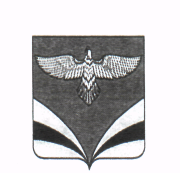 АДМИНИСТРАЦИЯ      сельского поселения Песочное муниципального района Безенчукский                Самарской области   с. Песочное, ул. Центральная, 48              тел. 88467632173            ПОСТАНОВЛЕНИЕ              14 июня  2022  № 39«О запрете купания на необорудованных водных объектах общего пользования на территории сельского поселения Песочное муниципального района Безенчукский            Самарской области»АДМИНИСТРАЦИЯ      сельского поселения Песочное муниципального района Безенчукский                Самарской области   с. Песочное, ул. Центральная, 48              тел. 88467632173            ПОСТАНОВЛЕНИЕ              14 июня  2022  № 39«О запрете купания на необорудованных водных объектах общего пользования на территории сельского поселения Песочное муниципального района Безенчукский            Самарской области»№ п/пСельское поселение (село, населенный пункт)Наименование водоёма (река, озеро)Адрес1Сельское поселение  Песочное, За с. ПесочноеОросительный каналНасосная станция № 1 и № 2За селом Песочное,  юго-западная часть  в 8-ми  км № п/пФИОДолжностьОтветственная территорияКонтактный телефон1Гуреев В.Г.Глава с поселенияТерритория  оросительного канала8 93765795322Горячева Н.А.специалистТерритория  оросительного канала8 9277465155   3Гурьянова А.Р.делопроизводительТерритория  оросительного канала8 9272632011